ERROR EXAMEN FINAL GERENCIA DE MERCADEO Y PUBLICIDADBuenas tardes adjunto pantallazos del error en la pregunta 3 del examen final de gerencia de mercadeo y publicidad, en donde se evidencia que solo aparecen las respuestas sin ninguna pregunta.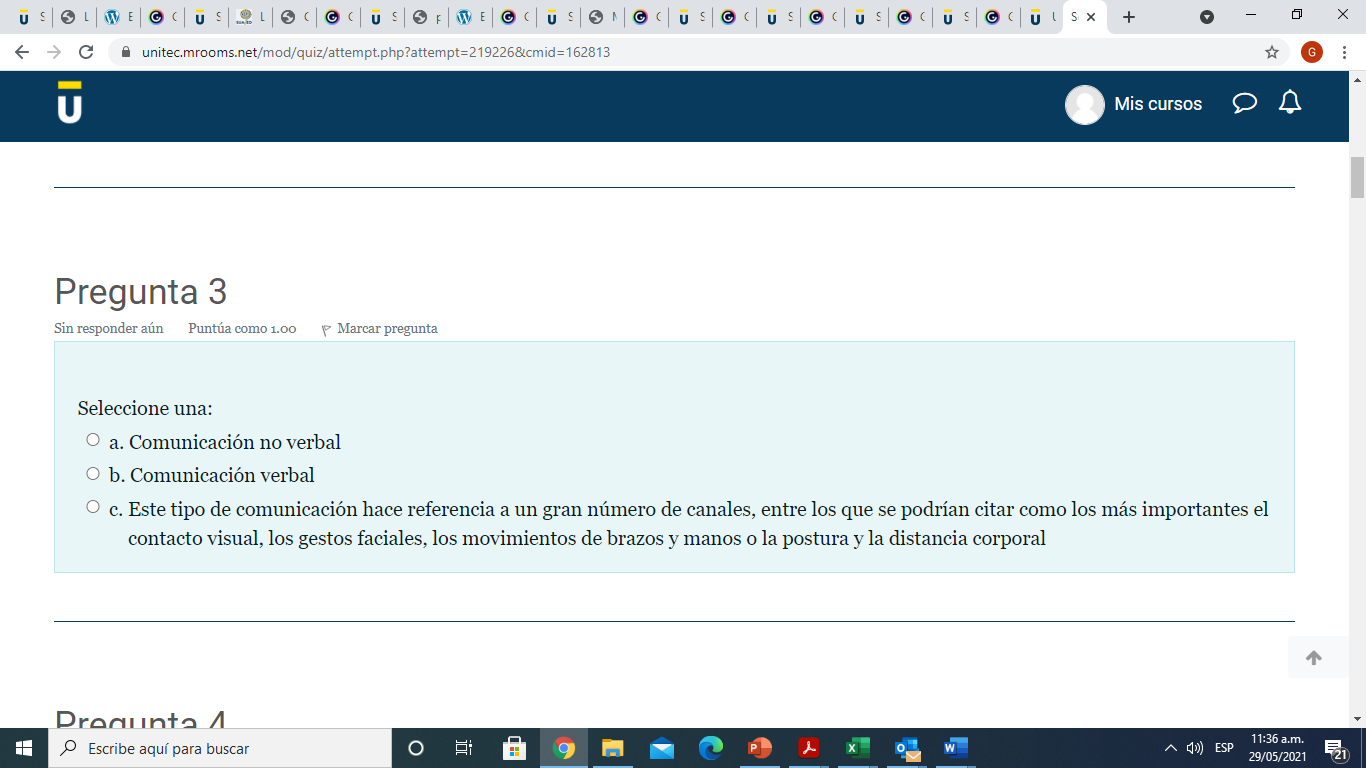 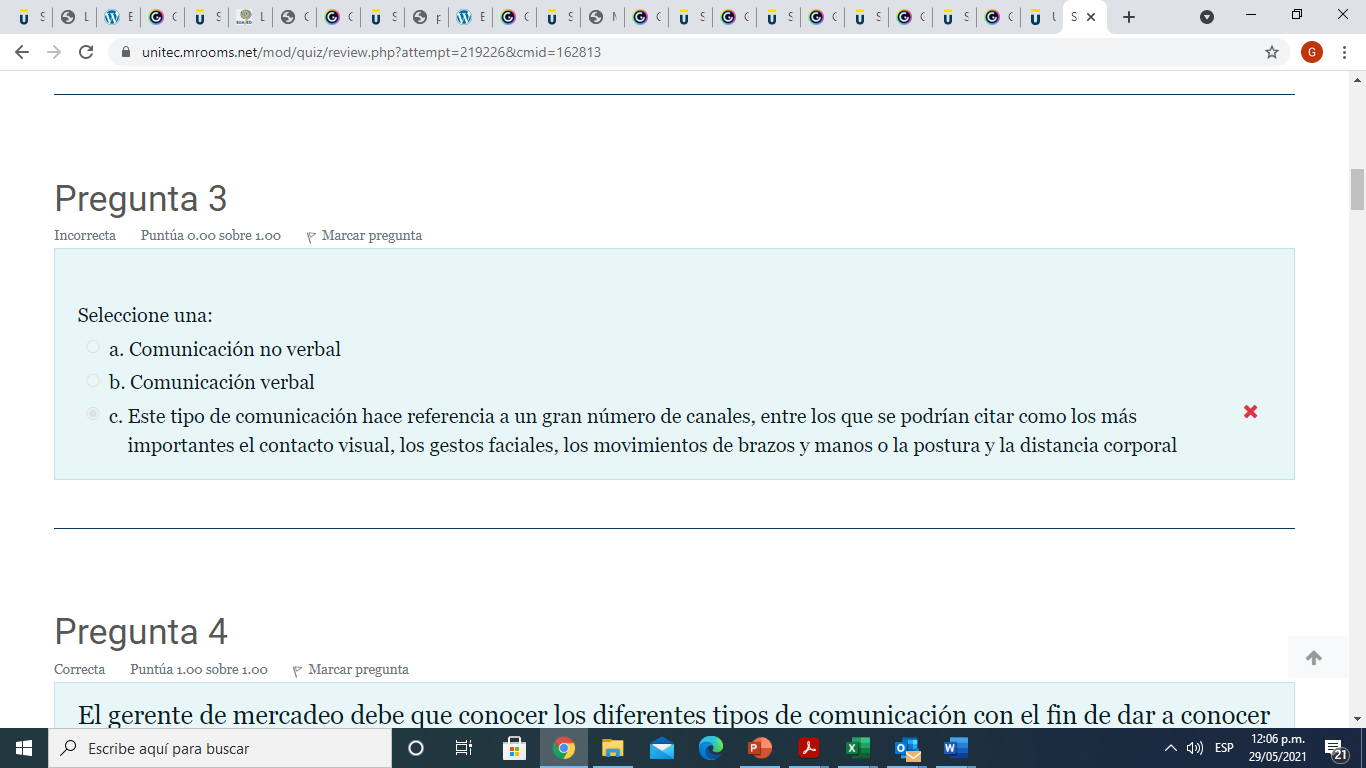 